Commonwealth of Massachusetts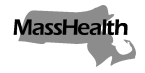 Executive Office of Health and Human ServicesOffice of Medicaidwww.mass.gov/masshealthMassHealthAll Provider Bulletin 368May 2023TO:	All Providers Participating in MassHealthFROM:	Mike Levine, Assistant Secretary for MassHealth [signature of Mike Levine]RE:	Ending Prior Authorization Requirements for Certain ServicesBackgroundEffective June 30, 2023, MassHealth is ending the prior authorization (PA) requirements set forth in Transmittal Letters AOH-45, CHC-113, PHY-157, and IDTF-20. Through these transmittal letters, MassHealth introduced new PA requirements on certain advanced imaging services, non-obstetric ultrasounds, polysomnography, and cardiology services. MassHealth directed providers seeking PA for such services to submit requests to eviCore healthcare (eviCore), in accordance with instructions set forth in each transmittal letter. Providers were instructed to begin submitting PA requests to eviCore starting in March 2020. Claims denials related to these PA requirements were scheduled to begin in June 2020.As a result of the pandemic caused by the 2019 novel coronavirus (COVID-19) and through All Provider Bulletin 308, MassHealth suspended the PA requirements set forth in Transmittal Letters AOH-45, CHC-113, PHY-157, and IDTF-20. This bulletin effectively ends those requirements. The affected CPT codes are reprinted below for reference. Providers should not submit PA requests for such services.Advanced Imaging CPT Codes No Longer Requiring PA703367045070460704707048070481704827048670487704887049070491704927049670498705407054270543705447054570546705477054870549705517055270553705547055571250712607127071275715507155171555721257212672127721287212972130721317213272133721417214272146721477214872149721567215772158721917219272193721947219572196721977320073201732027320673218732197322073221732227322373700737017370273706737187371973720737217372273723737257415074160741707417474175741767417774178741817418274183741857426174262747127471375557755597556175563755657557275573755747563576376763777638076391770217702277046770477704877049770787708478451784527849178492784947860878609788117881278813788147881578816G0297Non-obstetric Ultrasound CPT Codes No Longer Requiring PA78453784547845978466784697847278473784817848378496Polysomnography (Sleep) Studies CPT Codes No Longer Requiring PA957829578395800958059580695807958089581095811G0399Cardiac Stress Tests CPT Codes No Longer Requiring PA784517845278453784547849178492784599335093351MassHealth Website This bulletin is available on the MassHealth Provider Bulletins web page.Sign up to receive email alerts when MassHealth issues new bulletins and transmittal letters.Questions Phone: (800) 841-2900; TDD/TTY: 711Email: provider@masshealthquestions.com 